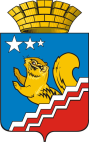 АДМИНИСТРАЦИЯ ВОЛЧАНСКОГО ГОРОДСКОГО ОКРУГАПРОТОКОлЗаседания Координационного совета по межнациональным и межконфессиональным отношениям на территории Волчанского городского округа22 марта 2023 года в 09:00 часов                                                                                 № 1Зал заседания администрации Волчанского городского округаI. О решении протокола № 4 от 30.11.2022 года(Бородулина И.В.)Принять к сведению  информацию заместителя председателя комиссии И.В. Бородулиной.Продолжить работу по Протоколу № 4 в рамках назначенных сроков:пп. 1.5. раздела VIII  - оставить на контроле (по протоколу заседания межведомственной комиссии по профилактике экстремизма в Свердловской области).II. О реализации подпрограммы «Гармонизация межнациональных и этно-конфессиональных отношений и профилактика экстремизма на территории ВГО» муниципальной программы «Об утверждении муниципальной целевой программы ВГО «Профилактика правонарушений на территории ВГО до 2024 года», утвержденной постановлением главы ВГО от 12.11.2018 г. № 530. (Бородулина И.В.)Принять к сведению информацию заместителя председателя комиссии И.В. Бородулиной о реализации муниципальной программы «Профилактика правонарушений на территории Волчанского городского округа до 2024 года» подпрограммы «Профилактика правонарушений на территории  Волчанского городского округа». Администрации ВГО (Бородулина И.В.) взять на контроль 100% исполнение целевых показателей, средств местного бюджета, направленных на гармонизацию межнациональных и этно-конфессиональных отношений и профилактика экстремизма на период 2023 года.Секретарю комиссии (Скоробогатовой Ю.А.) направить членам комиссии постановление о внесении изменений в муниципальную программу Волчанского городского округа «Профилактика правонарушений на территории Волчанского городского округа до 2024 года» на 2023 год. Срок: до 31 марта 2023 года.III. О проводимой работе общественных организаций в 2022 годуи планы на 2023 год(Рейбандт Э.А.)Принять к сведению информацию председателя немецкого общества «Возрождение» Э.А.Рейбандт. Председателю немецкого общества «Возрождение» (Рейбандт Э.А.) и председателю  мусульманской  организации (Сафина Н.М.) провести работу по привлечению в общественную организацию новых членов.Всем субъектам профилактики продолжать активно участвовать в мероприятиях, направленных на профилактику гармонизации межнациональных и межконфессиональных отношениях на территории ВГО. Проявлять бдительность и внимание по проявлению межнациональной розни среди населения, приезжих граждан.Срок: постоянно.Администрации ВГО (Бородулина И.В.) провести заседание Молодежного совета  при главе Волчанского городского округа с включением вопроса о сохранении культуры и её развития, с привлечением председателей общественных организаций.IV. О деятельности православной церкви на территории Волчанского городского округа (Мартынов Г.)Принять к сведению информацию настоятеля храма во имя Святителя Николая Чудотворца Г. Мартынова о работе и планах работы храма.Настоятелю храма во имя Святителя Николая Чудотворца (Мартынову Г.) провести беседы с гражданами Донецкой Народной Республики, вынужденно покинувших территории постоянного проживания, прибывших в экстренном массовом порядке на территорию Свердловской области в Волчанский городской округ.Срок: март 2023V. Анализ обстановки на территории ВГО  в сфере противодействия экстремизма(Швед В.В.) Принять к сведению информацию начальника пункта полиции № 7 МО МВД России «Краснотурьинский» В.В. Шведа.Субъектам профилактики при выявлении рекламы в виде трафаретных надписей и граффити экстремистского характера, размещенных на стенах зданий и сооружений сообщать информацию (и фиксировать фотографиями) в пункт полиции № 7 МО МВД России «Краснотурьинский» (Швед В.В.) для рассмотрения на административных комиссиях и привлечения ответственных должностных лиц к административной ответственности.Срок: постоянно.VI. Профилактика преступлений и административных правонарушений в сфере миграции(Завадская Н.С.)Доклад начальника ОВМ ОП № 32 МО МВД России «Краснотурьинский» Н.С. Завадской (Приложение 1) принять к сведению.VII. Об организации работы культурно-массовых мероприятий, направленных на распространение и укрепление культуры мира, продвижение идеалов взаимопонимания, терпимости, межнациональной солидарности(Изосимова Р.Р.)Принять к сведению информацию директора МАУК «КДЦ» ВГО Р.Р. Изосимовой.VIII.Об организации работы по профилактике экстремизма в образовательных учреждениях(Вельмискина М.В., Анисимов С.В.)Информацию старшего инспектора Отдела образования ВГО М.В. Вельмискиной  и директора  МАОУ ДО «ДЮСШ» С.В. Анисимова принять к сведению.Отделу образования (Адельфинская О.В.)усилить профилактические меры по противодействию распространению в образовательных учреждениях экстремистской литературы, включенной в Федеральный список экстремистских материалов.  Срок: постоянно.IX.Разное (Бородулина И.В.)Рассмотрение Распоряжения Правительства Свердловской области «О внесении изменений в распоряжение Правительства Свердловской области от 24.02.2022 № 66-РП «Об утверждении Плана мероприятий по реализации в Свердловской области в 2022-2025 годах Стратегии государственной национальной политики Российской Федерации на период до 2025 года» от 10.03.2023 года № 135-РП:Членам координационного совета направить в адрес председателя совета предложения для формирования Плана мероприятий по реализации в Стратегии государственной национальной политики до 2025 года на новый срок. Срок: до 1 мая 2023 года.Рассмотрение протокола заседания межведомственной комиссии по профилактике экстремизма в Свердловской области 8 декабря 2022 года (рег 21.12.2022г.) № 129:Организовать мониторинг информационно-телекоммуникационных сетей, включая сеть «Интернет», с целью своевременного выявления контента, направленного на возбуждение ненависти либо вражды, унижение достоинства человека либо группы лиц по признакам пола, расы, национальности, языка, происхождения, отношения к религии, а также принадлежности к какой-либо социальной группе, проведения несогласованных публичных мероприятий (включая протестные акции), массовых беспорядков, а также привлечения для участия в деятельности организаций экстремистской направленности.Срок: до 30 декабря 2023 года.При выявлении информации, указанной в подпункте 2.1 настоящего вопроса, информировать правоохранительные органы, Департамент внутренней политики администрации Губернатора Свердловской области, принимать меры по локализации распространения такого контента.Срок: до 30 декабря 2023 года.Секретарю комиссии (Скоробогатова Ю.А.) разместить протокол на сайте ВГО, направить членам комиссии.Срок: после подписания протокола.Членам комиссии  осуществлять контроль за исполнением сроков протокольных решений.Председатель                                                                                                             А.В. ВервейнЗаместитель председателя                                                                                  И.В. БородулинаСекретарь                                                                                                      Ю.А. СкоробогатоваПредседатель:Председатель:Глава администрации Волчанского городского округаВервейн А.В.Присутствовали:Присутствовали:Заместитель председателя заместитель главы администрации Волчанского городского округаБородулина И.В.Секретарь, старший инспектор  организационного отдела администрации Волчанского городского округа.Скоробогатова Ю.А. Директор  МАОУ ДО «ДЮСШ»Анисимов С.В.Старший инспектор Отдела образования ВГОВельмискина М.В. Главный врач ГБУЗ СО «Волчанская городская больница»Воробьева А.А.Директор МАУК «КДЦ» ВГОИзосимова Р.Р. Настоятель храма во имя Святителя Николая ЧудотворцаМартынов Г.Заместитель начальника УСП №15Напольских Н.В. Председатель немецкого общества «Возрождение»Рейбандт Э.А.Заведующий филиалом ГАПОУ СО «КМТ»Смагина Т.Р.И.о директора ГАУСО СО «КЦСОН г. Волчанска»Трофимова В.И.Начальник Волчанского пункта полиции № 7 МО МВД России «Краснотурьинский»Швед В.В.